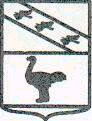 Администрация города ЛьговаКурской областиПОСТАНОВЛЕНИЕОт 07.09.2017г.    № 1082Об утверждении Порядка обсуждения с заинтересованными лицами и утверждения дизайн-проекта благоустройства общественной территории, включенной в муниципальную программу «Формирование современной городской среды муниципального образования «Город Льгов» на 2018-2022 годы».          Руководствуясь Федеральным законом от 06.10.2003г. №131-ФЗ «Об общих принципах организации местного самоуправления в Российской Федерации», постановлением Правительства Российской Федерации от 10.02.2017г. №169 «Об утверждении Правил предоставления и распределения субсидий из федерального бюджета бюджетам субъектов Российской Федерации на поддержку государственных программ субъектов Российской Федерации и муниципальных программ формирования современной городской среды», Уставом муниципального образования г.Льгов, Администрация города Льгова ПОСТАНОВЛЯЕТ:1. Утвердить Порядок обсуждения с заинтересованными лицами и утверждения дизайн-проекта благоустройства общественной территории, включенной в муниципальную программу  «Формирование современной городской среды муниципального образования «Город Льгов» на 2018-2022 годы» согласно приложению № 1.2.  Контроль за исполнением настоящего постановления возложить на заместителя главы администрации Газинского И.П.3.  Настоящее постановление вступает в силу со дня подписания и подлежит опубликованию.Глава города						Ю.В.СевериновПриложение № 1к постановлениюАдминистрации г.Льговаот 07.09.2017г.  № 1082ПОРЯДОКобсуждения с заинтересованными лицами и утверждения дизайн-проекта благоустройства общественной территории, включенной в муниципальную программу  «Формирование современной городской среды муниципального образования «Город Льгов» на 2018-2022 годы1. Порядок обсуждения с заинтересованными лицами и утверждения дизайн-проекта благоустройства общественной территории, включенной в муниципальную программу  «Формирование современной городской среды муниципального образования «Город Льгов» на 2018-2022 годы» (далее  - Порядок), устанавливает процедуру разработки, обсуждения с заинтересованными лицами и утверждения дизайн-проектов благоустройства общественной территории, включенной в муниципальную программу  формирования современной городской среды на территории г.Льгова.  2. Для целей Порядка  применяются следующие понятия:         2.1. Под территорией общего пользования понимается территория, которой беспрепятственно пользуется неограниченный круг лиц и имеющая соответствующее функциональное назначение (в том числе площади, набережные, улицы, пешеходные зоны, береговые полосы водных объектов общего пользования, скверы, парки, бульвары);3. Разработка дизайн - проекта обеспечивается отделом ЖКХ Администрации г.Льгова (далее - уполномоченные органы).4. Обсуждение дизайн-проекта благоустройства общественной территории, расположенной на территории города Льгова, осуществляется гражданами, проживающими на территории города. 5. В дизайн - проект включается текстовое и визуальное описание проекта благоустройства, в том числе концепция проекта и перечень  элементов благоустройства, предполагаемых к размещению на соответствующей территории.Содержание дизайн-проекта зависит от вида и состава планируемых работ. Дизайн-проект  может быть подготовлен в  виде проектно-сметной документации или  в упрощенном виде - изображение соответствующей территории с описанием работ и мероприятий, предлагаемых к выполнению, со сметным расчетом  стоимости работ исходя из единичных расценок.  6. Разработка дизайн - проекта включает следующие стадии:6.1. осмотр общественной территории, предлагаемой к благоустройству;6.2. разработка дизайн - проекта;6.3. согласование дизайн-проекта благоустройства общественной территории  с заинтересованными лицами;6.4. утверждение дизайн-проекта общественной комиссией.        7. Администрация города Льгова в срок не менее чем за три рабочих дня до начала приема предложений и (или) дополнений к дизайн-проекту благоустройства общественной территории (далее – Предложения) от граждан, проживающих на территории города Льгова:- размещает на официальном сайте Администрации города Льгова в информационно-телекоммуникационной сети Интернет разработанный дизайн-проект благоустройства общественной территории и информацию о приеме Предложений от граждан (приложение № 1) с указанием срока начала и окончания приема таких Предложений, а также форму подачи Предложения (приложение № 2 к настоящему Порядку).Предложения принимаются Администрацией города Льгова по адресу: г.Льгов, Кр.Площадь, 13, каб. №11,12 в рабочие дни: с 8.00 до 17.00, перерыв с 12.00 до 13.00; е-mail: admlgov@yandex.ru.Поступившие в Администрацию города Льгова предложения граждан подлежат обязательной регистрации в день поступления таких предложений.8. Предложения должны содержать следующую информацию:1) фамилия, имя и отчество (при наличии), место жительства заинтересованного лица, реквизиты документа, удостоверяющего его личность;2) дизайн-проект благоустройства общественной территории, в который предлагается внести изменения;3) предложения и (или) дополнения к дизайн-проекту благоустройства общественной территории с их обоснованием;4) почтовый адрес и (или) адрес электронной почты для связи с заинтересованным лицом;5) согласие субъекта персональных данных на обработку его персональных данных в соответствии с Федеральным законом от 27.07.2006 № 152-ФЗ «О персональных данных».9. Предложения, не соответствующие требованиям пункта 8. настоящего Порядка, поступившие по истечении срока окончания приема заявок, не рассматриваются.10. Администрация города Льгова обобщает предложения и в течение пяти рабочих дней со дня окончания срока приема предложений передает их на рассмотрение общественной комиссии, состав которой утверждается постановлением Администрации города Льгова.11. По итогам рассмотрения каждого из поступивших предложений общественная комиссия принимает решение о рекомендации его к реализации при разработке проектно-сметной документации на основании разработанного дизайн-проекта благоустройства общественной территории (внесения изменений в проектно-сметную документацию, в случае если дизайн-проект подготовлен в виде проектно-сметной документации), либо об отклонении такого предложения.12. Дизайн - проект утверждается общественной комиссией, решение об утверждении оформляется в виде протокола заседания комиссии. Приложение № 1 к Порядку обсуждения с заинтересованными лицами и утверждения дизайн-проекта благоустройства общественной территории, включенной в муниципальную программу  «Формирование современной городской среды муниципального образования «Город Льгов» на 2018-2022 годыИнформацияо приеме от граждан предложений и (или) дополнений к дизайн-проекту благоустройства общественной территории, расположенной на территории города Льгова        Администрация города Льгова предлагает всем гражданам, заинтересованным лицам учреждений, организаций, предприятий, общественных объединений, предпринимателям принять участие в обсуждении дизайн-проекта благоустройства общественной территории, расположенной на территории города Льгова.Ознакомиться с дизайн-проектом благоустройства и формой подачи Предложения можно в Администрации города Льгова и на официальном сайте Администрации города Льгова. Срок предоставления предложений и (или) дополнений к дизайн-проекту благоустройства общественной территории, расположенной на территории города Льгова  с __________ до ________. Предложения и (или) дополнения к дизайн-проекту просим направлять по адресу: Курская область, г.Льгов, Кр.Площадь, 13, каб. №11,12 в рабочие дни: с 8.00 до 17.00, перерыв с 12.00 до 13.00, на адрес электронной почты admlgov@yandex.ru.Приложение № 2 к Порядку обсуждения с заинтересованными лицами и утверждения дизайн-проекта благоустройства общественной территории, включенной в муниципальную программу  «Формирование современной городской среды муниципального образования «Город Льгов» на 2018-2022 годыПредложения и (или) дополнения к дизайн-проекту благоустройства общественной территории, расположенной на территории города Льговаот _________________________________________________________________, (фамилия, имя и отчество (при наличии))место жительства: ____________________________________________________,(индекс, страна/республика, край, область, населенный пункт, улица, дом, корпус, квартира)реквизиты документа, удостоверяющего личность гражданина: _________________________________(наименование документа)серия ___________ номер _____________ выдан «_____» _______ _______ года___________________________________________________________________.(кем выдан)Дизайн-проект благоустройства общественной территории, в который предлагается внести изменения ________________________________   Почтовый адрес ____________________________________________________и (или) адрес электронной почты для связи <*> ___________________________.       Даю согласие на обработку моих персональных данных в целях рассмотрения предложений и (или) дополнений к дизайн-проекту благоустройства общественной территории, расположенной на территории города Льгова, в соответствии с действующим законодательством.Подтверждаю достоверность представленной информации. Я предупрежден(а) об ответственности за представление ложных или неполных сведений. Настоящим во исполнение требований Федерального закона                      от 27.07.2006 № 152-ФЗ «О персональных данных» даю (даем) свое согласие Администрации города Льгова и ее структурным подразделениям на обработку моих персональных данных, указанных в Предложении. С персональными данными может производиться автоматизированная и неавтоматизированная обработка. Согласие действует с момента подачи предложений и (или) дополнений к дизайн-проекту благоустройства общественной территории, расположенной на территории города Льгова, до моего письменного отзыва данного согласия. Я могу отозвать вышеуказанное согласие,  предоставив в Администрацию города Льгова заявление в простой письменной форме._________           ___________________       _____________________________ (дата)                  (подпись)                                              (расшифровка подписи)№ п/пПредложения и (или) дополнения к дизайн-проекту благоустройства общественной территорииОбоснование123